Муниципальное бюджетное образовательное учреждение«Детский сад №32 комбинированного вида»Приволжского района г.КазаниКонспект занятия по ОО «Познание» в старшей группе №9по теме «Математические задания»Воспитатель:Хазиахметова Л.А.Казань, 2014 годЦели:- закрепить порядковый и количественный счет в пределах 8;- закрепить прямой и обратный счет в пределах;- совершенствовать знания геометрических фигур;- закрепить понятия таблицы, строки и столбца таблицы;-  закрепить знания о свойствах предметов, умение находить признаки, их сходства, различия; объединять предметы в группы по общему признакуМатериалы к занятию: демонстрационный: Незнайка, Красная шапочка, Карлсон, Чебурашка, шары, дома со спрятанными цифрамираздаточный: таблицы, геометрические фигуры, цифры с 1 до 10, листы бумаги (для соединения по порядку)Ход занятия- Какой сегодня день недели?- Какой день недели будет завтра?- Какой день недели будет после субботы?- Когда вас забирают из детского сада?- Когда вы ложитесь спать дома?-Когда приходите в детский сад? - Ребята, к нам сегодня в детский сад доставили письмо. Хотите узнать от кого оно?Письмо: Здравствуйте, ребята группы №9 «Смешарики!»  Пишет вам королева страны «Математика». Злая колдунья заколдовала жителей сказочной страны и они просят вас помощь им сказочный героям. - Давайте им поможем. С письмом она отправила нам разноцветные шарики. Шары необычные, с загадками,  нам надо прочесть задания и выполнить их. 1 шар. Загадка:Маленькая девочка весело бежитПо тропинке к домикуЧто в лесу стоитНужно этой девочке к бабушке скорейОтнести корзиночку, посланную с ней (Красная Шапочка)- А вот и сама Красная Шапочка (на доске  выставляется фигура Красной Шапочки) - Чтобы помощь Красной шапочке нам надо расставить цифры по порядку (обратный счет)- А теперь давайте поиграем «Числа-соседи» (покажи мне соседей цифры 6 и т.д.)2 шар. Загадка:Он не знает ничего.Вы знаете его.Мне ответьте без утайки.Как зовут его?.. (Незнайка)     Воспитатель помещает фигуру Незнайки .  - Незнайке надо помощь расставить цветы в вазы в правильном порядке, по одному цветку в каждую вазу. Надо сделать так, чтобы ромашка стояла между розой и васильком, а колокольчик стоял рядом с розой. (одна ваза остается без цветка,  дети сами должны ее дорисовать)3 шар. Загадка:Деревянным острым носомВсюду лезет он без спросаДаже дырку на картинеНосом сделал…Буратино (воспитатель выставляет фигуру Буратино) - Чтобы помощь Буратино, нам надо расставить геометрические фигуры в таблицу (вспомнить, где строка и столбец) квадрат,круг,овал, прямоугольник - приклеиваемФизкультминутка «Волшебники»- А сейчас мы с вами превратимся в волшебников и будем из веревок делать разные геометрические фигуры (детям по 3 дается веревка со связанными концами и они по сигналу воспитателя образуют различные геометрические фигуры, при этом повторяются особенности каждой геометрической фигуры)4 шар. Загадка:Их приглашают с другом ГенойНа день рожденья непременно.И любит каждую букашкуЗабавный добрый …(Чебурашка) (выставляет фигуру Чебурашки) - А теперь нам надо найти какие же цифры спрятались в этих домиках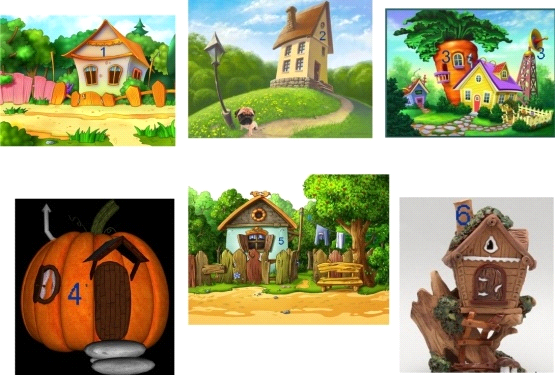 - Вот мы и помогли всем заколдованным сказочным героям. Но ребята, а как же они вернуться в сказочную страну? Перед вами лежат листочки, там вам надо соединить цифры по порядку, и мы узнаем на чем они поедут к себе домой (соединяются цифры, получается воздушный шар). Вот на таком воздушном шаре они и вернуться в свою сказочную страну.